Verzichtserklärung 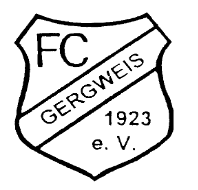 An:FC Gergweis 1923 e. V.c/o Kassier, Viktor Quint	Franz-Wieland-Straße 1594486 OsterhofenAntragsteller:Ich habe aus beigefügten Abrechnungen, gemäß geschlossenem Vertrag, gemäß Vorstandsbeschluss oder gemäß der Satzung des Vereines einen Anspruch auf die Vergütung bzw. Auszahlung von:Ich verzichte auf die Auszahlung Den nicht ausbezahlten Betrag wende ich dem FC Gergweis 1923 e. V. als Spende zu und bitte um Erteilung einer entsprechenden Zuwendungsbestätigung am Jahresende.Ort, Datum						Unterschrift (Antragsteller)Vorname, NameStraße, HausnummerPLZ und OrtGegenstand des Anspruches, ausgeübte Tätigkeit, Auslagen(zutreffendes bitte ankreuzen und erläutern)Abrechnung vom(ggf. Jahr angeben)BetragReisekosten im Rahmen einer ehrenamtlichen Tätigkeit im gemeinnützigen Bereich Nebenberufliche Übungsleitertätigkeit(z.B. Trainer)Nebenberufliche, ehrenamtliche Tätigkeit im gemeinnützigen Bereich (Platzwart, Putzen …)SummeSummeSummedes mir zustehenden Gesamterstattungsbetrages in Höhe vonauf einen Teil des mir zustehenden Gesamterstattungsbetrages, der mir nicht ausgezahlt wird, in Höhe von